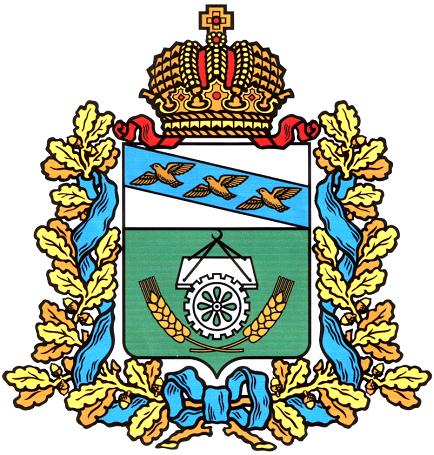  АДМИНИСТРАЦИЯ ОКТЯБРЬСКОГО РАЙОНА КУРСКОЙ ОБЛАСТИП О С Т А Н О В Л Е Н И Еот  31 .05.2018    № 436___Курская область, 307200, пос. ПрямицыноОб утверждении Положения об Общественном совете по проведению независимой оценки качества условий оказания услуг организациями культуры Октябрьского района Курской области         Во исполнение Указа Президента Российской Федерацииот 07.05. 2012 г. № 597 «О мероприятиях по реализации государственной социальной  политики», постановления Правительства Российской Федерации от 30.03.2013 № 286 «О формировании независимой оценки качества работы организаций, оказывающих социальные услуги», в соответствии со статьей 36.1 Закон Российской Федерации от 9 октября 1992 года N 3612-1 "Основы законодательства Российской Федерации о культуре" в редакции Федерального закона от 5 декабря 2017 года N 392-ФЗ "О внесении изменений в отдельные законодательные акты Российской Федерации по вопросам совершенствования проведения независимой оценки качества условий оказания услуг организациями в сфере культуры, охраны здоровья, образования, социального обслуживания и федеральными учреждениями медико-социальной экспертизы"ПОСТАНОВЛЯЕТ:1. Утвердить Положение об Общественном совете по проведению независимой оценки качества условий оказания услуг организациями культуры на территории Октябрьского района Курской области 2. Контроль за исполнением данного постановления возложить на начальника управления по социальной политике и культуре Администрации Октябрьского района Курской области О.А.Рудову.3. Постановление вступает в силу со дня его подписания.Глава Октябрьского районаКурской области                                                                           А.В. ЦукановПриложение №1к постановлению АдминистрацииОктябрьского района Курской областиот 31.05.2018 № 436ПОЛОЖЕНИЕОб общественном Совете по проведению независимой оценки качества оказания услуг  муниципальными учреждениями культуры  Октябрьского района Курской области 	1.  Настоящее Положение разработано в соответствии Федеральным законом от 05.12.2017 №392-ФЗ «О внесении изменений в отдельные законодательные акты Российской Федерации по вопросам совершенствования проведения независимой оценки качества условий оказания услуг организациями в сфере культуры, охраны здоровья, образования, социального обслуживания и федеральными учреждениями медико-социальной экспертизы».2. Общественный совет формируется в целях создания условий для проведения независимой оценки качества оказания услуг, муниципальными учреждениями культуры, на территории Октябрьского района Курской области (далее независимая оценка качества условий).	3. Информация о результатах независимой оценки качества условий размещается на официальном сайте Администрации Октябрьского района Курской области и официальном сайте о государственных (муниципальных) учреждениях в информационно-телекоммуникационной сети «Интернет» - www.bus.gov.ru (официальный сайт ГМУ).4. Общественный совет в соответствии с законодательством Российской Федерации в сфере культуры:- определяет перечни организаций, осуществляющих деятельность культуры, в отношении которых проводится независимая оценка качества условий;- принимает участие в рассмотрении проектов документации о закупках работ, услуг, а также проекта муниципального контракта, заключаемого Администрацией Октябрьского района Курской области с организацией, которая осуществляет сбор и обобщение информации о качестве условий осуществления культурной деятельности организациями (далее оператор);- проводит независимую оценку качества условий деятельности учреждениями культуры с учётом информации, представленной оператором;- представляет в Администрацию Октябрьского района Курской области результаты независимой оценки качества условий осуществления деятельности учреждениями культуры, а также предложения об улучшении.5. Независимая оценка качества условий проводится Общественным советом не чаще чем один раз в год и не реже чем один раз в три года в отношении одной и той же организации.6. Независимая оценка качества условий осуществления деятельности организациями культуры проводится по таким общим критериям:- открытость и доступность информации об организациях, осуществляющих деятельность культуры; - комфортность условий, в которых осуществляется культурная деятельность:- доброжелательность, вежливость работников; - удовлетворенность условиями ведения  деятельности организациями культуры;- доступность услуг для инвалидов.
        7. Показатели, характеризующие общие критерии оценки качества условий осуществления деятельности организациями культуры, устанавливаются федеральным органом исполнительной власти, осуществляющим функции по выработке государственной политики и нормативно-правовому регулированию в сфере культуры с предварительным обсуждением на общественном совете по независимой оценке качества.	8. Заключение муниципального контракта на выполнение работ, оказание услуг по сбору и обобщению информации о качестве условий осуществления деятельности организациями культуры осуществляется в соответствии с законодательством Российской Федерации о контрактной системе в сфере закупок товаров, работ, услуг для обеспечения государственных и муниципальных нужд. 	9. Администрация Октябрьского района Курской области по результатам заключения муниципального контракта оформляет решение об определении оператора, ответственного за сбор и обобщение информации о качестве условий осуществления деятельности учреждениями культуры, а также при необходимости предоставляют оператору общедоступную информацию о деятельности данных организаций, формируемую в соответствии с государственной и ведомственной статистической отчётностью (в случае, если она не размещена на официальном сайте организации).	10. Администрация Октябрьского района Курской области обеспечивает на своем официальном сайте в сети «Интернет» техническую возможность выражения мнений гражданами о качестве условий осуществления деятельности учреждениями культуры.	11. Контроль за соблюдением процедур проведения независимой оценки качества условий осуществления деятельности организациями культуры осуществляется в соответствии с законодательством Российской Федерации.2. Состав, структура и порядок формирования Общественного совета1. Общественный совет формируется таким образом, чтобы была исключена возможность возникновения конфликта интересов. 2. Положение об Общественном совете утверждается постановлением Администрации Октябрьского района Курской области.3. Работу по формированию Общественного совета проводит Общественный совет при Главе Октябрьского района Курской области.4.Общественный совет при Главе Октябрьского района Курской области по обращению Администрации Октябрьского района Курской области формирует из числа представителей общественных организаций.5. Состав Общественного совета утверждается сроком на три года. При формировании Общественного совета на новый срок осуществляется изменение не менее трети его состава. 6. В состав Общественного совета не могут входить представители органов государственной власти и органов местного самоуправления, представители общественных объединений, осуществляющих деятельность в сфере культуры, руководители (их заместители) и работники организаций, осуществляющих деятельность в указанной сфере. 7. Число членов Общественного совета не может быть менее чем 5 (пять) человек и не более чем 11 (одиннадцать) человек. Члены Общественного совета осуществляют свою деятельность на общественных началах.8. Кандидатами, выдвигаемыми общественными организациями в члены Общественного совета, могут быть граждане Российской Федерации, достигшие восемнадцати лет, имеющие высшее или среднее профессиональное образование, стаж работы не менее 5 лет, обладающие знаниями и навыками, позволяющими решать задачи, возложенные на Общественный совет.9. Полномочия члена Общественного совета прекращаются в случае:1) истечения срока полномочий;2) выхода из состава Общественного совета по собственному желанию;3) вступления в законную силу вынесенного в отношении него обвинительного приговора суда;4) признания его недееспособным, безвестно отсутствующим или умершим на основании решения суда, вступившего в законную силу;5) назначения члена Общественного совета на государственную должность Российской Федерации, должность федеральной государственной гражданской службы, государственную должность субъекта Российской Федерации, должность государственной гражданской службы субъекта Российской Федерации или должность муниципальной службы, выборную должность в органах местного самоуправления, на должность в федеральной, государственной, муниципальной, иной не общественной организации;6) его смерти;7) возникновения иных обстоятельств, препятствующих входить в состав Общественного совета.10. Общественный совет в своей деятельности руководствуется Конституцией Российской Федерации, федеральными конституционными законами, федеральными законами, указами и распоряжениями Президента Российской Федерации, постановлениями и распоряжениями Правительства Российской Федерации, иными нормативными правовыми актами Российской Федерации, законами Курской  области, постановлениями и распоряжениями Губернатора Курской области,  иными нормативными правовыми актами Курской области, а также настоящим Положением.
	11. В случае возникновения обстоятельств, препятствующих члену Общественного совета входить в его состав, он обязан в течение 5 (пяти) рабочих дней со дня возникновения соответствующих обстоятельств направить на имя председателя Общественного совета письменное заявление о выходе из состава Общественного совета. 12. Член Общественного совета может быть исключен из состава Общественного совета по решению Общественного совета в случаях, если он не участвовал в работе Общественного совета более 6 (шести) месяцев непрерывно, либо совершил действия, порочащие его честь и достоинство.13. Член Общественного совета исключается из состава Общественного совета по решению Общественного совета в случае признания его недееспособным или безвестно отсутствующим на основании решения суда, вступившего в законную силу, а также в случае его смерти.	14. Состав Общественного совета в течение 5 (пяти) рабочих дней с момента его утверждения размещается на официальном сайте Администрации Октябрьского района Курской области в сети Интернет.15. Первое заседание Общественного совета проводится не позднее чем через месяц после утверждения состава Общественного совета. 16. Председатель Общественного совета, его заместитель и секретарь избираются на первом заседании из числа выдвинутых членами Общественного совета кандидатур открытым голосованием простым большинством голосов от числа присутствующих. 17. Основной формой деятельности Общественного совета являются заседания, которые проводятся по мере необходимости, но не реже одного раза в полугодие и считаются правомочными при присутствии на них не менее половины его членов.По решению Общественного совета может быть проведено внеочередное заседание.18. Правом созыва внеочередного заседания Общественного совета обладают председатель Общественного совета, не менее половины членов Общественного совета.19. Решения Общественного совета принимаются открытым голосованием простым большинством голосов от числа присутствующих. При равенстве голосов председатель Общественного совета имеет право решающего голоса.20. Решения Общественного совета оформляется протоколом заседания Общественного совета, который подписывается председателем и секретарем Общественного совета.  21. Заседания Общественного совета являются открытыми для представителей средств массовой информации с учетом требований законодательства Российской Федерации о защите государственной или иной охраняемой законом тайны, а также соблюдения прав граждан и юридических лиц. 22. Информация о деятельности Общественного совета размещается  на официальном сайте Администрации Октябрьского района Курской области  в сети Интернет.23. Работой Общественного совета руководит председатель, в его отсутствие полномочия временно осуществляет заместитель или один из членов, избранный на заседании Общественного совета.24. Председатель Общественного совета:1) осуществляет общее руководство работой Общественного совета;2) распределяет обязанности между членами Общественного совета;3) несет ответственность за соблюдение законодательства в области образования членами Общественного совета;4) утверждает рабочую документацию, подготовленную Общественным советом;5) принимает окончательное решение в случае равенства голосов при разногласии между членами Общественного совета;6) председательствует на заседаниях Общественного совета;7) утверждает план работы Общественного совета, повестку заседаний и состав лиц, приглашаемых на заседания;8) вносит предложения по изменению состава Общественного совета;9) взаимодействует с Администрацией Октябрьского района Курской области по вопросам реализации решений Общественного совета.25. Заместитель председателя Общественного совета:1) по поручению председателя Общественного совета председательствует на заседаниях в его отсутствие;2) участвует в подготовке планов работы Общественного совета, формировании состава экспертов и иных лиц, приглашаемых на заседание Общественного совета;3) обеспечивает коллективное обсуждение вопросов, внесенных на рассмотрение Общественного совета.26. Делопроизводство Общественного совета осуществляет ответственный секретарь Общественного совета.  27. Ответственный секретарь Общественного совета:1) организует подготовку заседаний Общественного совета;  2) несет ответственность за сохранность документов;3) оформляет протоколы заседания Общественного совета;4) уведомляет членов Общественного совета о дате, месте и повестке предстоящего заседания, а также знакомит членов Общественного совета с утвержденным планом работы Общественного совета;5) готовит и согласовывает с председателем Общественного совета проекты документов и иных материалов, необходимых для обсуждения на заседании Общественного совета;6) ведет, оформляет и рассылает членам Общественного совета протоколы заседаний Общественного совета.28. Члены Общественного совета:1) вносят предложения по формированию повестки заседаний Общественного совета;2) знакомятся с документами и материалами по вопросам, вынесенным на обсуждение Общественного совета, в том числе на стадии их подготовки;3) присутствуют на заседаниях Общественного совета;4) информируют председателя и членов Общественного совета о выполнении поручений председателя Общественного совета, проблемах, возникших в ходе их выполнения, возможности возникновения конфликта интересов;5) вносят предложения по совершенствованию организации работы Общественного совета, условий проведения на территории Октябрьского района Курской области процедур независимой оценки качества деятельности организаций культуры;6) в случае несогласия с принятым решением высказывают особое мнение по рассмотренному вопросу в письменной форме, которое приобщается к соответствующему протоколу заседания Общественного совета; 7) члены Общественного совета, ответственные за подготовку материалов, необходимых для рассмотрения вопросов на очередном заседании Общественного совета, предоставляют указанные материалы в Администрацию Октябрьского района Курской области и членам Общественного совета за десять дней до начала заседания Общественного совета.3. Права и ответственность Общественного совета1. Общественный совет вправе:1) запрашивать материалы и дополнительную информацию от Администрации Октябрьского района Курской области, организаций, по направлению деятельности Общественного совета;2) вносить предложения по вопросам:совершенствования и улучшения качества условия осуществления образовательной деятельности организациями;формирования системы независимой оценки качества условий осуществления деятельности организациями культуры;3) приглашать на свои заседания представителей учредителя организации, органов управления организацией, представителей общественных объединений, научных и других организаций.2. Общественный совет несет ответственность за соблюдение законодательства Российской Федерации в области культуры в ходе проведения и координации процессов независимой оценки качества условий осуществления деятельности учреждениями культуры.3. Члены Общественного совета:1) обладают равными правами при обсуждении вопросов и голосовании;2) возглавляют комиссии и рабочие группы, формируемые Общественным советом;3) высказывают свое мнение по существу обсуждаемых вопросов, замечания и предложения по проектам принимаемых решений и протоколу заседания Общественного совета;4) имеют право вносить предложения по формированию повестки заседания Общественного совета, участвовать в комиссиях и рабочих группах, предлагать кандидатуры лиц, приглашаемых на заседания Общественного совета;5) несут ответственность за решения, принятые Общественным советом;6) обязаны лично участвовать в заседании Общественного совета и не вправе делегировать свои полномочия другим лицам.